新 书 推 荐中文书名：《时尚企业家必备》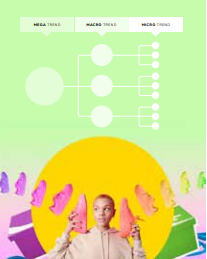 英文书名：FASHION ENTREPRENEUR ESSENTIALS作    者：Keanan Duffty出 版 社：Laurence King代理公司：ANA/Jessica页    数：128页出版时间：2025年1月 代理地区：中国大陆、台湾审读资料：电子稿类    型: 经管内容简介：由五个部分组成的成功经营时尚企业指南，涵盖未来时尚领袖所需的管理、融资、营销、品牌建设和销售方面的所有知识。手册全面、设计精心、图文并茂。《时尚企业家必备》向有抱负的企业家展示了如何将时尚企业的想法变为现实——从成立法律实体、撰写商业计划到组织结构和销售预测。读者将学到供应链管理及营销战略的理论和实践方法。本书作者以对原则设计思维的愿景为指导，并穿插了对众多时尚界标志性人物的访谈，书中表明尽管当今的时尚体系仍存在诸多问题，无疑是成为一名具有远见卓识和开创性战略的时尚企业家的最佳时机。受访者包括设计师汤米·希尔费格（Tommy Hilfiger）、道德时尚倡议组织创始人西蒙娜·西普里亚尼（Simone Cipriani），以及时尚编辑康斯坦丝·怀特（Constance C.R. White）。作者简介：基南·达夫蒂（Keanan Duffty）是一位屡获殊荣的英国时装设计师、音乐家和教育家，也是美国时尚设计师协会（CFDA）的成员。达夫蒂是《Rebel Rebel: Anti-Style》（Rizzoli/Adelita出版社，2009年）一书的合著者以及《时尚企业家》（The Fashion Entrepreneur，Hachette出版社，2024年）的作者。达夫蒂以一等优异成绩获得伦敦中央圣马丁学院（Central Saint Martins）艺术学士学位，在校期间，他的作品经常出现在《The Face》、《i-D》和《Blitz》杂志上，由尼克·奈特（Nick Knight）、彼得·阿什沃斯（Peter Ashworth）、马克·莱邦（Marc Lebon）和伊恩·麦克凯尔（Iain McKell）拍摄。感谢您的阅读！请将反馈信息发至：版权负责人Email：Rights@nurnberg.com.cn安德鲁·纳伯格联合国际有限公司北京代表处北京市海淀区中关村大街甲59号中国人民大学文化大厦1705室, 邮编：100872电话：010-82504106, 传真：010-82504200公司网址：http://www.nurnberg.com.cn书目下载：http://www.nurnberg.com.cn/booklist_zh/list.aspx书讯浏览：http://www.nurnberg.com.cn/book/book.aspx视频推荐：http://www.nurnberg.com.cn/video/video.aspx豆瓣小站：http://site.douban.com/110577/新浪微博：安德鲁纳伯格公司的微博_微博 (weibo.com)微信订阅号：ANABJ2002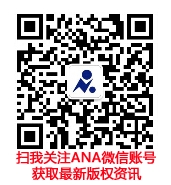 